Five Stones Learning Federation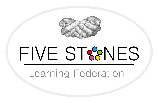 Writing Long Term Plan EYFSFive Stones Learning FederationEnglish Flow of the WeekFive Stones Learning FederationReading Comprehension Long Term Plan Year 1 Question focus for shared reading / story time sessions Five Stones Federation Y1 Book List 20-21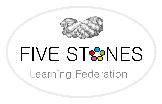 EYFS – Reading listAutumn 1Spring 1Summer 1Entertain - Description- 3 daysEntertain – Narrative (Retell stories) - 2 weeksEntertain – Narrative (fairy tales) - 2 weeksInform – Recount - 2 weekEntertain – Poetry - 1 week(8 Weeks)Inform – Recount – 2 weeksEntertain - Description- 1 week Entertain – Narrative (repeated language) - 2 weeksEntertain – Poetry - 1 weekweeks (6 Weeks)Inform - Recount – 2 weeksEntertain – Narrative - 2 weeks Entertain – Poetry - 1 week(5 Weeks)Autumn 2Spring 2Summer 2Inform – Recount - 2 weeksEntertain – Narrative (Retell stories) - 2 weeks Inform – Narrative (fairy tale) - 2 weeksEntertain – Poetry - 1 week(7 Weeks)Inform - Recount – 2 weeksEntertain – Narrative (Fairy Tale) - 2 weeksInform – Instructions  - 2 weeks(6 Weeks)Inform – Information text - 2 weeksEntertain - Narrative – 2 weeksInform - Instructions - 2 weeksEntertain - Description - 1 week(7 Weeks)Purpose of writing:Purpose of writing:To Entertain:To inform:Description: characters and settingsNarrative: Narrative: repeated language, well-known stories , traditional tales,  adventure stories, fairy tales, fables.PoetryInformation textRecountsInformation textDayMonday Comprehension: Discrete comprehension lesson focusing of the skillKS1 – Share stories and ask questionsTuesday Features of the text: Share the features of the text type along with the purpose of writing. Share the example text. Add the features to your display.WednesdaySuggested lesson focus:Grammar – A grammar lesson focused on the requirements of the text.VCOP -  A grammar lesson suggesting vocabulary, conjunctions, varied openers and punctuation.ThursdaySuggested lesson focus:Grammar – A grammar lesson focused on the requirements of the text.VCOP -  A grammar lesson suggesting vocabulary, conjunctions, varied openers and punctuation.Improve – Improve a section of the teachers work trying o include features and the grammar linkFridayWrite a section -  Eg. An introduction, a beginning, a ending to a given story. MondayPlan: Teacher models parts of a plan and then he children create their own.KS1 – Class plan would be sufficient TuesdayBig Write – Children to write the text using the plan, features and previous grammar lessonsKS1 and KS2 Autumn term - Teacher model writing some and then children write and then repeat.WednesdayBig Write – Children to write the text using the plan, features and previous grammar lessonsKS1 and KS2 Autumn term - Teacher model writing some and then children write and then repeat.ThursdayImprove – Children to improve a section of the text including the next steps. Alternatively, children can write the next section of their work.KS1 – children improve sentences created by the teacher related to the text.Friday	Comprehension: Discrete comprehension lesson focusing on the skillKS1 – Share stories and ask questionsAutumnSpringSummer1b - Identify / explain key aspects of fiction and non-fiction texts, such as characters, events, titles and information. (Retrieval) (fiction 1 week)1b - Identify / explain key aspects of fiction and non-fiction texts, such as characters, events, titles and information. (Retrieval) (poetry 1 week)1a - Draw on knowledge of vocabulary to understand texts(non-fiction 1 week)1a - Draw on knowledge of vocabulary to understand texts(fiction 1 week)1d - Make inferences from the text.(fiction 1 week)1d - Make inferences from the text.(non-fiction 1 week)(6 weeks)1b - Identify / explain key aspects of fiction and non-fiction texts, such as characters, events, titles and information. (Retrieval) (non-fiction 1 week)1d - Make inferences from the text(fiction 1 week)1a - Draw on knowledge of vocabulary to understand texts.(fiction 1 week)1d - Make inferences from the text(poetry 1 week)1e - Predict what might happen on the basis of what has been read so far. (fiction 1 weeks)(5 weeks)1e - Predict what might happen on the basis of what has been read so far. (fiction 2 weeks)1c - Identify and explain the sequence of events in texts.(fiction 1 week)1c - Identify and explain the sequence of events in texts.(non-fiction 1 week)1b - Identify / explain key aspects of fiction and non-fiction texts, such as characters, events, titles and information. (Retrieval)(fiction 1 week)1d - Make inferences from the text(fiction 1 week)(1b - Identify / explain key aspects of fiction and non-fiction texts, such as characters, events, titles and information. (Retrieval) (fiction 1 week)1b - Identify / explain key aspects of fiction and non-fiction texts, such as characters, events, titles and information. (Retrieval) (non-fiction 1 week)1d - Make inferences from the text(fiction 1 week)1d - Make inferences from the text(non-fiction 1 week)1a - Draw on knowledge of vocabulary to understand texts.(fiction 1 week)1c - Identify and explain the sequence of events in texts.(fiction 1 week)1e - Predict what might happen on the basis of what has been read so far. (non-fiction 1 week)Y1 Book List                                                                                                        Featured Author: Jill Murphy, Mini Grey, Oliver JeffersY1 Book List                                                                                                        Featured Author: Jill Murphy, Mini Grey, Oliver JeffersY1 Book List                                                                                                        Featured Author: Jill Murphy, Mini Grey, Oliver JeffersY1 Book List                                                                                                        Featured Author: Jill Murphy, Mini Grey, Oliver JeffersThe Last Wolf – Mini Grey (NN) (FA)The Lighthouse Keepers Lunch – David Armitage The adventures of the dish and the spoon – Mini Grey (NN)The Emperor of Absurdia – Chris RiddellTraction Man is here – Mini Grey (NN)After the Fall – Dan SantatOcean Meets Sky – Terry Fan, Eric FanBug Hotel (Factual)  – Libby Walden (NN)The Wolf, The Duck and the Mouse – Mac BarnettQuestions and answers about Space (Factual) – Katie Daynes (NN)The Day War Came – Nicola DaviesMolly’s Moon mission (Factual) – Ducan Beedie (NN)Mixed – Aree ChungThe Seedling that didn’t want to grow (Factual) – Britta Teckentrup  (NN)The Darkest Day – Chris HadfieldGreta and the giants (Factual) – Zoe Tucker (NN)A Necklace of Raindrops – Joan AikenThe Big book of Blue (Factual) – Yuval Zommer (NN)Beegu – Alexis DeaconThe Runaway Wok – Ying Chang CompenstineThe Last Chip – Duncan BeedieHere comes the Aliens – Colin McNaughtonMan on the Moon: A day in the Life of Bob – Simon BartramHow to catch a star – Oliver Jeffers (NN)  (FA)Grace and Family – Mary Hoffman The day the crayons quit – Drew DaywaltThe Story tree (Folktales) – Hugh Lupton (NN)The Way Back home – Oliver Jeffers (NN)The Puffin book of fantastic first poems – June Crebbin (NN)Numemia and the Hurricane – Fiona HallidayThe Jolly Postman – Allan AhlbergLost and found – Oliver Jeffers (NN)10 things I can do to help my world – Melanie WalshSpinderella – Julia Donaldson How to hide a lion – Helen StephensPants – Giles AndreaeThe Tiger wo came to tea – Judith KerrPete and His New School Shoes – James DeanSupertato – Paul LinnetRuby’s Worry – Tom Percival Dogger – Shirley HughesMeerkat Mail – Emily Gravett Paddington at the Palace – Michael BondI want my hat back – Jon KlassenAliens Love Underpants – Claire FreedmanThe Dark – Lemony SnickettThat Rabbit belongs to Emily Brown – Cressida CowellPaolo Emperor of Rome – Mac BarnettPeace at Last – Jill Murphy (NN) (FA)Clem and Crab – Fiona LumbersOnce There Were Giants – Martin WaddellThe problem with problems – Rachel RooneyGrandad’s Secret Giant – David LitchfieldThe song of the tree – Coralie Bickford-SmithCinnamon – Neil GiamanLubna and Pebble – Jessica LoveCottonwool Colin – Jeanne Willis (Talk through stories)Burglar Bill – Jannet and Allan Ahlberg (Talk through stories)How to be a Viking – Cressida Cowell (Talk through stories)On the Way Home – Jill Murphey (Talk through stories)If I Were a Hawk – Clare Bevan – Poem  (Poetry time)The Monster Under Your Bed – Clare Bevan - Poem (Poetry time)The Sound of Music – Clare Bevan - Poem (Poetry time)Brother – Mary Ann Hoberman – Poem (Poetry time)I’ve got a Cold – Roger McGough - Poem (Poetry time)